Nous vous remercions de votre intérêt envers le programme Bibliothèques sœurs. L’expérience de l’an dernier a été très positive et a donné lieu à plusieurs commentaires constructifs. Nous aimerions maintenant en savoir plus sur votre bibliothèque afin de pouvoir mieux vous jumeler avec une bibliothèque ayant des objectifs et des ressources semblables. Vos réponses aux questions suivantes nous seront très utiles.Quelle est votre principale motivation à participer au programme Bibliothèques sœurs?Numérotez les choix ci-dessous, 1 indiquant votre principale motivation et 3, votre motivation la moins importante.Répondez-vous à ce questionnaire au nom d’un réseau et de toutes ses succursales, ou au nom de votre succursale seulement? 
Si vous répondez à ce questionnaire au nom d’un réseau, indiquez le nom des succursales qui prendront part au programme Bibliothèques sœurs.Quelle est la population approximative de la collectivité desservie par votre bibliothèque? (Si vous êtes rattaché à un réseau de bibliothèques, répondez en fonction de la population desservie par votre succursale seulement.)En moyenne, combien d’enfants participent à vos activités du Club de lecture d’été TD chaque année?Quels moyens de communication utiliseriez-vous pour interagir avec votre bibliothèque sœur? (Cochez toutes les réponses qui s’appliquent.)À quelle fréquence pourriez-vous communiquer avec votre bibliothèque sœur durant l’été? Cet été, je serai en vacances du ________________ au ________________.Y aura-t-il quelqu’un pour vous remplacer si vous devez vous absenter pour cause de maladie ou pour des vacances?À quel genre d’activités aimeriez-vous participer? 
(Cochez toutes les réponses qui s’appliquent.)Seriez-vous disposé à être jumelé à une bibliothèque dans la même province que vous, mais dans une autre ville ou région? Dans quelle langue participerez-vous au programme? Si vous avez participé au programme en 2016 et que vous souhaitez être jumelé à la même bibliothèque (si cela est possible), veuillez indiquer :
Le nom du coordonnateur/de la coordonnatrice dans votre bibliothèque sœur de l’an dernier :	_____________________________________________________________Son adresse courriel : ___________________________________________Son numéro de téléphone : _______________________________________
MERCI!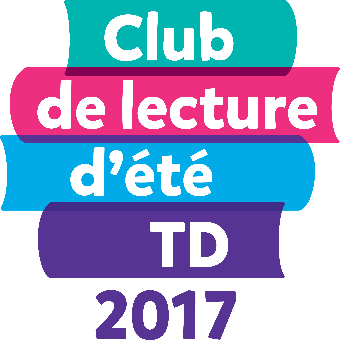 Bibliothèques sœurs 2017
QuestionnaireJe participe pour que le personnel de ma bibliothèque puisse échanger des idées et des expériences avec une autre bibliothèque au Canada.Je participe pour que les enfants de mon milieu puissent interagir avec des enfants fréquentant une autre bibliothèque au Canada.Je participe pour ces deux raisons : l’échange d’idées entre bibliothèques et les interactions entre les enfants .Au nom d’un réseau et de toutes ses succursales : 
passez à la question 3  Au nom de ma succursale seulement : 
passez à la question 41.2.3.4.5.6.1 000 personnes et moinsDe 1 001 à 5 000 personnesDe 5 001 à 15 000 personnesDe 15 001 à 50 000 personnesPlus de 50 000 personnesCourrier (Postes Canada)CourrielAppels téléphoniquesMédias sociaux (p. ex., Facebook, Pinterest, Instagram)Vidéoconférence (p. ex., Skype, Google Chat)Autre (précisez) :Plus d’une fois par semaineUne fois par semaineMoins d’une fois par semaineOuiNonClavardageÉchange de bricolages/de souvenirsÉchange de photosÉchanges audio/vidéoCorrespondanceActivités communesDéfis entre bibliothèquesBlogue conjointAutre (précisez):OuiNonFrançaisAnglaisLes deuxAutre (précisez) :